WYPOSAŻENIE MEDYCZNEWyposażenie dodatkoweWYMAGANIA OGÓLNE DOTYCZĄCE WYPOSAŻENIA1. Zaproponowane w niniejszym dokumencie w opisach rozwiązania techniczne i materiałowe przedstawiają wymagany przez zamawiającego minimalny standard zamawianego wyposażenia. 2. Przedstawione w niniejszym dokumencie ilustracje mają charakter poglądowy mający przybliżyć wykonawcy wygląd wizualny wyposażenia opisanego przez zamawiającego. Obowiązującym dla wykonawcy jest słowny opis parametrów wymaganych przez zamawiającego i dane techniczne zawarte na rysunkach technicznych poszczególnych mebli.3. Ze względu na specyfikę wyposażanych pomieszczeń zamawiający wymaga by dostarczone wyposażenie charakteryzowało się wysoką jakością i było odporne na intensywną eksploatację w warunkach szpitalnych. 4. Dostawa wyposażenia obejmuje transport, wniesienie do miejsc wskazanych przez zamawiającego oraz montaż w poszczególnych pomieszczeniach, zgodnie z aranżacją i ustaleniami z zamawiającym.5. Dostarczone wyposażenie musi być fabrycznie nowe, nie może nosić żadnych śladów użytkowania, nie może pochodzić z ekspozycji i nie może być przedmiotem praw osób trzecich.6. W przypadku, gdy zamawiający w niniejszym dokumencie wskazuje dopuszczalny zakres tolerancji lub zakres wymaganych parametrów technicznych – parametry oferowanego wyposażenia powinny mieścić się we wskazanych przez zamawiającego zakresach, pod rygorem odrzucenia oferty.Meble na wymiar - pozycje 1 – 4, 10 – 26, 29 - 327. Meble na wymiar należy wykonać zgodnie z opisem i załączonymi rysunkami, w szczególności zgodnie z wymiarami. Zamawiający dopuszcza tolerancję wymiarów poszczególnych mebli +/- do 5% (w całości jeden mebel, w całości jedna zabudowa), przy czym podane odchyłki procentowe nie mogą być stosowane wyłącznie do poszczególnych wymiarów, należy je rozpatrywać całościowo z pozostałymi elementami tj.: pod względem licowania się z meblami sąsiednimi/przylegającymi oraz zgodnie z warunkami zabudowy pomieszczenia. Zamawiający dopuszcza odchyłki wymiarowe tylko w przypadkach gdzie zachodzi taka konieczność i wykonanie mebla lub zabudowy w wymiarach opisanych na rysunkach nie jest możliwe.Konstrukcja mebli na wymiar powinna umożliwiać wykonanie mebli i zabudów na wymiar z zachowaniem oczekiwanych funkcji i warunków technicznych poszczególnych pomieszczeń. Wszystkie meble na wymiar powinny uwzględniać parametry wskazane w opisach.Kolorystyka płyt meblowych do uzgodnienia z zamawiającym. Płyta meblowa melaminowana do wyboru przez zamawiającego w minimum 25 kolorach, w tym: - minimum 15 kolorach z płyty jednobarwnej w kolorach pastelowych - jasna zieleń i jej odcienie, jasny żółty i jego odcienie, jasny pomarańcz i jego odcienie, jasny szary i jego odcienie, jasny beżowy i jego odcienie, biały;- minimum 10 kolorach z płyty imitującej drewno (z fakturą drewna) - w kolorach jasnych: np. buk, dąb, brzoza, sosna itp.Zabudowy meblowe należy wykonać w sposób uniemożlwiający obijanie ściany przez drzwi zabudowy dolnej lub górnej. Należy rozwiązać ewentualną kolizję zabudowy z grzejnikiem. Należy zapewnić możliwość pełnego otwarcia drzwi. Blaty na szafkach dolnych zabudów meblowych (tzw. kuchenne) powinny być wykonane w technologii postformingowej, do wyboru przez zamawiającego w minimum 10 kolorach (w tym grafitowym, szarym). Blaty powinny być wyposażone w systemowe listwy ALU – łączące oraz kątowe przyścienne. Wszystkie pojedyncze meble i w zabudowach meblowych powinny być na nóżkach z możliwością regulacji wysokości. Preferowana wysokość nóżek 10 cm. Zamawiający wymaga by:- nóżki pojedynczych mebli były widoczne lub maskowane cokołem z płyty meblowej,- nóżki mebli w zabudowach były niewidoczne, zabudowane cokołem z materiału PVC; pomiędzy podłogą a listwą (cokołem) powinna być umieszczona uszczelka, umożliwiająca mycie podłogi bez zamakania cokołu; montaż cokołów powinien umożliwiać ich swobodny demontaż (jeżeli będzie to konieczne), cokół montowany „na wcisk” do nóżek.Zamawiający wymaga by wszystkie skrzydła drzwiowe uchylne i szuflady wyposażone były w identyczne, metalowe uchwyty – do wyboru przez zamawiającego spośród minimum 4 wzorów przedstawionych przez wykonawcę do akceptacji. Skrzydła drzwiowe przesuwne powinny mieć na całej ich długości po obu stronach aluminiowe uchwyty.Wszystkie meble, poza zabudowami kuchennymi, powinny być wyposażone w zamki z kluczykami. Meble personelu powinny być wyposażone w zamki z kluczykami w systemie typu „master key” (tzw. jednego klucza). Meble przeznaczone do przechowywania leków (pom. 0.44 i 0.45, pozycja 2 oraz 24) powinny być wyposażone w zamki z kluczami w systemie typu „master key”. Pozostałe meble winny być wyposażone w zamki – według wskazań niniejszego dokumentu i uzgodnień z zamawiającym.Po podpisaniu umowy, przed przystąpieniem do realizacji, wykonawca:- sporządzi inwentaryzację wyposażanych pomieszczeń, w celu ostatecznego dopasowania wymiarów zabudów meblowych do wymiarów pomieszczeń,- przekaże zamawiającemu do wyboru i akceptacji próbki płyt meblowych i ich kolorystykę, blatów postformingowych i ich kolorystykę, wzory okuć, uchwytów, zamków, itp. Wszystkie użyte materiały do wykonania mebli muszą być dopuszczone do obrotu na terytorium RP, posiadać wszelkie wymagane przez przepisy prawa świadectwa, certyfikaty, atesty, deklaracje zgodności oraz spełniać wszelkie wymagane przez przepisy prawa wymogi w zakresie norm bezpieczeństwa. Wyposażenie inne8. Pozostałe wyposażenie winno być dostarczone zgodnie z wymaganiami zamawiającego określonymi w opisach w niniejszym dokumencie. Zamawiający dopuszcza tolerancję wymiarów, parametrów technicznych wyposażenia w przedziale +/- do 5%.Wszystkie meble tapicerowane winny posiadać tapicerkę łatwozmywalną (typu eko-skóra) o wysokich parametrach technicznych (zgodnie z opisami powyżej w niniejszym dokumencie). Wykonawca po podpisaniu umowy, przed przystąpieniem do realizacji, przekaże zamawiającemu próbki obić tapicerskich (eko-skóry) i ich kolorystykę, w minimum 40 kolorach, w tym co najmniej 20 próbek w kolorach pastelowych z palety barw: zieleń i jej odcienie, żółty i jego odcienie, pomarańcz i jego odcienie, szary i jego odcienie, beżowy i jego odcienie.Krzesła i sprzęt AGD muszą posiadać odpowiednie atesty dotyczące gotowego wyrobu. Pozostały sprzęt typu AGD, RTV i audio posiadać ma oznakowanie „CE”, świadczące o spełnieniu wymogów UE. Podłączenie do mediów wszelkiego rodzaju wyposażenia (np. sprzętu AGD, RTV, itp.) musi być przeprowadzane przez osoby posiadające stosowne uprawnienia, umożliwiające zachowanie gwarancji producenta podłączonego wyposażenia. Wszystkie użyte materiały z których wykonane jest wyposażenia jako produkt gotowy muszą być dopuszczone do obrotu na terytorium RP, posiadać wszelkie wymagane przez przepisy prawa świadectwa, certyfikaty, atesty, deklaracje zgodności oraz spełniać wszelkie wymagane przez przepisy prawa wymogi w zakresie norm bezpieczeństwa. 9. Zamawiający wymaga by dostarczone wyposażenie spełniało opisane poniżej standardy w zakresie jakości i estetyki: 9.1. Jakość wykończenia krawędzi płycin okleinowanych (laminowanych):- dokładność i trwałość przyklejanego obrzeża – doleganie do płyciny bez szczelin, kolor kleju dopasowany do koloru oklejanej płyty;- frezowanie krawędzi okleiny – wyeliminowanie ostrych brzegów;- okleina nie może wystawać poza płaszczyznę płyty;- brak ubytków na zewnętrznej powłoce na krawędzi cięcia. 9.2. Estetyka i dokładność połączeń elementów płycinowych mebla: - dopasowanie wzajemne boków, półek, pleców bez szczelin, luzów;- solidność, niezawodność i trwałość okuć meblowych;- ciche i płynne działanie zawiasów czy prowadnic;- płynne i niezawodne działanie zamków;- regulacja poziomu mebla zgodnie z opisem w dokumentach i w uzgodnieniu z Zamawiającym;- sztywność połączeń boków i półek mebli skrzyniowych.9.3. Dokładność i estetyka laminowania:- estetyka, płynność łączenia pasów laminatu – brak szczelin, wgłębień;- rodzaj i kolorystyka laminatu w uzgodnieniu z Zamawiającym.9.4. Jakość i funkcjonalność szuflad:- płynny, cichy, statyczny ruch szuflad;- brak ostrych krawędzi na bokach szuflad;- pełny wysuw szuflad;- niezawodność prowadnic.9.5. Jakość i trwałość powłok lakierowanych stalowych: - brak nierówności pod warstwą lakieru;- brak spękań, odprysków i nierówności warstwy lakieru;- brak zarysowań. 9.6. Jakość i estetyka połączeń spawalniczych:- dokładność, estetyka, ciągłość i trwałość spawów;- wyrównanie i wygładzenie spawów przed malowaniem. 9.7. Sprzęt komputerowy, teletechniczny i biurowy powinien podlegać standardom unijnym w zakresie bezpieczeństwa użytkowania, być dopuszczony do obrotu na terenie Unii Europejskiej.10. Całościowo kolorystyka dostarczonego wyposażenia występować ma w kolorach pastelowych, jasnych, z palety barw: zieleń, żółty, pomarańcz, szary, beżowy, biały oraz w kolorach imitujących drewno (z fakturą drewna) - w kolorach jasnych (wybarwieniu jasnym): np. buk, dąb, brzoza, sosna itp.11. Dostarczone wyposażenie musi spełniać wymagania aktualnie obowiązujących norm odnoszące się do jakości produktów oraz bezpieczeństwa ich użytkowania.12. Meble wykonywane z płyt melaminowanych obustronnie powinny:- spełniać normę PN-EN 312 lub równoważną – w zakresie płyty wiórowej trzywarstwowej o gęstości minimum 620 kg/m3 (P2);- spełniać normę PN-EN 14322 lub równoważną – w zakresie odporności na zarysowanie, ścieranie, zaplamienie, pękanie;- posiadać atest higieniczny potwierdzający klasę higieniczną E1. Certyfikaty, atesty lub inne dokumenty potwierdzające spełnianie powyższych wymagań wykonawca dostarczy zamawiającemu przy końcowym odbiorze wyposażenia, przed podpisaniem protokołu odbioru.13. Krzesła, fotele, sofy i inne wyposażenie tapicerowane eko-skórą powinno:- spełniać wymagania dotyczące:	- skład: powłoka – 100% PU;- gramatura: minimum 450 g/m2;- spełniać normę PN-EN ISO 5470-2 lub równoważną – w zakresie odporności na ścieranie:- minimum 200 000 cykli Martindale’a dla poz. 33, 34, 39, 40, 41 w niniejszym dokumencie- spełniać normę PN-EN 1021-1 lub równoważną – w zakresie trudnopalności – tlący się papieros;- spełniać normę PN-EN 1021-2 lub równoważną – w zakresie trudnopalności – równoważnik płomienia zapałki;- posiadać atest higieniczny.Certyfikaty, atesty lub inne dokumenty potwierdzające spełnianie powyższych wymagań wykonawca dostarczy zamawiającemu przy końcowym odbiorze wyposażenia, przed podpisaniem protokołu odbioru.14. Ponadto wykonawca dostarczy zamawiającemu wszelkiego rodzaju instrukcje i karty gwarancyjne dostarczonego wyposażenia.15. Wszelkie dostarczone zamawiającemu certyfikaty, atesty lub inne dokumenty a także instrukcje obsługi i karty gwarancyjne wykonawca dostarczy w języku polskim.Wykonawca składając ofertę w ogłoszonym postępowaniu o udzielenie zamówienia oświadcza, że zaproponowane wyposażenie będzie posiadało wszystkie wymienione w niniejszym dokumencie w opisie certyfikaty, atesty lub dokumenty potwierdzające spełnianie norm oraz spełnianie minimalnych wymagań jakościowych określonych przez zamawiającego. Inwestor: Szpital Kliniczny im. dr. J. Babińskiego SPZOZ w Krakowieul. dr. Józefa Babińskiego 2930 - 393 KrakówBranża:Dokumentacja ProjektowaWykonawcaBiuro Projektowe Piotr Wolarekul. Świętokrzyska 1230-015 KrakówPoz.SymbolNazwaVatWYPOSAŻENIE MEDYCZNE WYPOSAŻENIE MEDYCZNE WYPOSAŻENIE MEDYCZNE WYPOSAŻENIE MEDYCZNE 60.KOZ.1Kozetka lekarska23%61.PM.1Pasy magnetyczne na nadgarstki8%62.PM.2Pasy magnetyczne na kostki8%63.PM.3Zestaw ograniczający ruch pacjentów8%64.WI.1Wózek inwalidzki8%WYPOSAŻENIE DODATKOWEWYPOSAŻENIE DODATKOWEWYPOSAŻENIE DODATKOWEWYPOSAŻENIE DODATKOWE65.DDDozownik do dezynfekcji23%66.DMDozownik na mydło23%67.DRDyspenser na rękawiczki23%68.DWDystrybutor wody23%69.KŚ.1Kosz na śmieci 25l23%70.LM.1Lampka nocna na biurko23%71.LM.2Lampka nocna z klipsem23%72.MS.1Moduł sortujący – typ 123%73.MS.2Moduł sortujący – typ 223%74.OR.1Organizer na dokumenty – typ 123%75.OR.2Organizer na dokumenty – typ 223%76.OR.3Organizer na dokumenty – typ 323%77.PPPojemnik na papier toaletowy23%78.PRPojemnik na ręczniki składane23%79.SWCSzczotka do WC23%80.TAB.1Tablica magnetyczna do pisania23%81.TAB.2Tablica magnetyczna do pisania – mała23%82.TAB.3Tablica korkowa – 60x90cm23%83.TAB.4Tablica korkowa – 120x90cm 23%84.TAB.5Tablica informacyjna23%85.TAB.6Tabliczka przydrzwiowa23%86.TANAntyrama 50x70cm23%87.W.1Wieszak na ubrania23%88.WT.1Wózek transportowy23%89.ZKSZestaw koszy systemowych23%90.ZMGZestaw magnesów23%Kody CPV (Wspólnego Słownika Zamówień):Kody CPV (Wspólnego Słownika Zamówień):39 13 00 00-2Meble biurowe39 16 00 00-1Meble szkolne39 15 00 00-8Różne meble i wyposażenie39 11 30 00-7Różne siedziska i krzesła39 22 10 00-7Sprzęt kuchenny39 70 00 00-9Sprzęt gospodarstwa domowego32 32 00 00-2Sprzęt telewizyjny i audiowizualny30 19 00 00-7Różny sprzęt i artykuły biurowe30 20 00 00-1Urządzenia komputerowe40 00 00 00-8Pakiety oprogramowania i systemy informatyczne39 16 00 00-1Różne urządzenia i produkty medyczne45 42 11 51-7Instalowanie kuchni na wymiar45 42 11 53-1Instalowanie zabudowanych mebliPozycjaSymbolNazwaNazwaNazwaNazwa60.KOZ.1Kozetka lekarskaKozetka lekarskaKozetka lekarskaKozetka lekarskaKozetka lekarska mobilna. Tapicerka wykonana z eko-skóry wysokiej jakości (minimum 200 000 cykli Martindale). Właściwości:- podstawa kozetki wykonana ze stali chromowanej - tapicerka bezszwowa, skóropodobna wysokiej jakości (minimum 200 000 cykli Martindale)- zagłówek regulowany- kozetka osadzona jest na kółkach jezdnych z możliwością blokady przynajmniej dwóch kół- stojak na kroplówkę- barierki boczne z możliwością opuszczeniaDane techniczne:- długość: 180 - 195 cm- szerokość: 65 - 70 cm- dopuszczalne obciążenie: min. 160 kgKozetka lekarska mobilna. Tapicerka wykonana z eko-skóry wysokiej jakości (minimum 200 000 cykli Martindale). Właściwości:- podstawa kozetki wykonana ze stali chromowanej - tapicerka bezszwowa, skóropodobna wysokiej jakości (minimum 200 000 cykli Martindale)- zagłówek regulowany- kozetka osadzona jest na kółkach jezdnych z możliwością blokady przynajmniej dwóch kół- stojak na kroplówkę- barierki boczne z możliwością opuszczeniaDane techniczne:- długość: 180 - 195 cm- szerokość: 65 - 70 cm- dopuszczalne obciążenie: min. 160 kgKozetka lekarska mobilna. Tapicerka wykonana z eko-skóry wysokiej jakości (minimum 200 000 cykli Martindale). Właściwości:- podstawa kozetki wykonana ze stali chromowanej - tapicerka bezszwowa, skóropodobna wysokiej jakości (minimum 200 000 cykli Martindale)- zagłówek regulowany- kozetka osadzona jest na kółkach jezdnych z możliwością blokady przynajmniej dwóch kół- stojak na kroplówkę- barierki boczne z możliwością opuszczeniaDane techniczne:- długość: 180 - 195 cm- szerokość: 65 - 70 cm- dopuszczalne obciążenie: min. 160 kgKozetka lekarska mobilna. Tapicerka wykonana z eko-skóry wysokiej jakości (minimum 200 000 cykli Martindale). Właściwości:- podstawa kozetki wykonana ze stali chromowanej - tapicerka bezszwowa, skóropodobna wysokiej jakości (minimum 200 000 cykli Martindale)- zagłówek regulowany- kozetka osadzona jest na kółkach jezdnych z możliwością blokady przynajmniej dwóch kół- stojak na kroplówkę- barierki boczne z możliwością opuszczeniaDane techniczne:- długość: 180 - 195 cm- szerokość: 65 - 70 cm- dopuszczalne obciążenie: min. 160 kgKozetka lekarska mobilna. Tapicerka wykonana z eko-skóry wysokiej jakości (minimum 200 000 cykli Martindale). Właściwości:- podstawa kozetki wykonana ze stali chromowanej - tapicerka bezszwowa, skóropodobna wysokiej jakości (minimum 200 000 cykli Martindale)- zagłówek regulowany- kozetka osadzona jest na kółkach jezdnych z możliwością blokady przynajmniej dwóch kół- stojak na kroplówkę- barierki boczne z możliwością opuszczeniaDane techniczne:- długość: 180 - 195 cm- szerokość: 65 - 70 cm- dopuszczalne obciążenie: min. 160 kgKozetka lekarska mobilna. Tapicerka wykonana z eko-skóry wysokiej jakości (minimum 200 000 cykli Martindale). Właściwości:- podstawa kozetki wykonana ze stali chromowanej - tapicerka bezszwowa, skóropodobna wysokiej jakości (minimum 200 000 cykli Martindale)- zagłówek regulowany- kozetka osadzona jest na kółkach jezdnych z możliwością blokady przynajmniej dwóch kół- stojak na kroplówkę- barierki boczne z możliwością opuszczeniaDane techniczne:- długość: 180 - 195 cm- szerokość: 65 - 70 cm- dopuszczalne obciążenie: min. 160 kg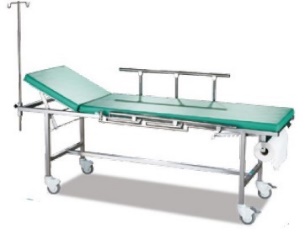 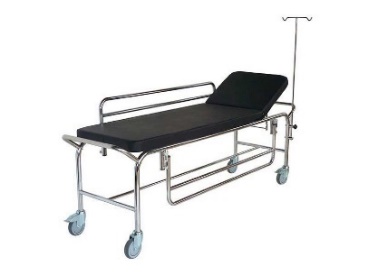 Ilustracje poglądowe Ilustracje poglądowe Ilustracje poglądowe Ilustracje poglądowe Ilustracje poglądowe Ilustracje poglądowe PozycjaSymbolNazwaNazwaNazwaNazwa61.PM.1Pasy magnetyczne na nadgarstkiPasy magnetyczne na nadgarstkiPasy magnetyczne na nadgarstkiPasy magnetyczne na nadgarstkiPasy krępujące i unieruchamiające łóżkowe na nadgarstki zapinane przy pomocy kluczy magnetycznych w trzech różnych rozmiarach: 1 szt. S, 3 szt. M, 2 szt. L. Do pary pasów na nadgarstki należy przewidzieć 4 zamki, 1 klucz magnetyczny oraz pas usztywniający umożliwiający unieruchomienie pacjenta do łóżka. Właściwości:- wykonanie z wytrzymałego materiału odpornego na uszkodzenia- pasy zapinane przy pomocy kluczy magnetycznych- elementy metalowe oczek regulacyjnych zabezpieczone przed korozją- możliwość czyszczenia lub prania w temperaturze do 90 ˚CPasy krępujące i unieruchamiające łóżkowe na nadgarstki zapinane przy pomocy kluczy magnetycznych w trzech różnych rozmiarach: 1 szt. S, 3 szt. M, 2 szt. L. Do pary pasów na nadgarstki należy przewidzieć 4 zamki, 1 klucz magnetyczny oraz pas usztywniający umożliwiający unieruchomienie pacjenta do łóżka. Właściwości:- wykonanie z wytrzymałego materiału odpornego na uszkodzenia- pasy zapinane przy pomocy kluczy magnetycznych- elementy metalowe oczek regulacyjnych zabezpieczone przed korozją- możliwość czyszczenia lub prania w temperaturze do 90 ˚CPasy krępujące i unieruchamiające łóżkowe na nadgarstki zapinane przy pomocy kluczy magnetycznych w trzech różnych rozmiarach: 1 szt. S, 3 szt. M, 2 szt. L. Do pary pasów na nadgarstki należy przewidzieć 4 zamki, 1 klucz magnetyczny oraz pas usztywniający umożliwiający unieruchomienie pacjenta do łóżka. Właściwości:- wykonanie z wytrzymałego materiału odpornego na uszkodzenia- pasy zapinane przy pomocy kluczy magnetycznych- elementy metalowe oczek regulacyjnych zabezpieczone przed korozją- możliwość czyszczenia lub prania w temperaturze do 90 ˚CPasy krępujące i unieruchamiające łóżkowe na nadgarstki zapinane przy pomocy kluczy magnetycznych w trzech różnych rozmiarach: 1 szt. S, 3 szt. M, 2 szt. L. Do pary pasów na nadgarstki należy przewidzieć 4 zamki, 1 klucz magnetyczny oraz pas usztywniający umożliwiający unieruchomienie pacjenta do łóżka. Właściwości:- wykonanie z wytrzymałego materiału odpornego na uszkodzenia- pasy zapinane przy pomocy kluczy magnetycznych- elementy metalowe oczek regulacyjnych zabezpieczone przed korozją- możliwość czyszczenia lub prania w temperaturze do 90 ˚CPasy krępujące i unieruchamiające łóżkowe na nadgarstki zapinane przy pomocy kluczy magnetycznych w trzech różnych rozmiarach: 1 szt. S, 3 szt. M, 2 szt. L. Do pary pasów na nadgarstki należy przewidzieć 4 zamki, 1 klucz magnetyczny oraz pas usztywniający umożliwiający unieruchomienie pacjenta do łóżka. Właściwości:- wykonanie z wytrzymałego materiału odpornego na uszkodzenia- pasy zapinane przy pomocy kluczy magnetycznych- elementy metalowe oczek regulacyjnych zabezpieczone przed korozją- możliwość czyszczenia lub prania w temperaturze do 90 ˚CPasy krępujące i unieruchamiające łóżkowe na nadgarstki zapinane przy pomocy kluczy magnetycznych w trzech różnych rozmiarach: 1 szt. S, 3 szt. M, 2 szt. L. Do pary pasów na nadgarstki należy przewidzieć 4 zamki, 1 klucz magnetyczny oraz pas usztywniający umożliwiający unieruchomienie pacjenta do łóżka. Właściwości:- wykonanie z wytrzymałego materiału odpornego na uszkodzenia- pasy zapinane przy pomocy kluczy magnetycznych- elementy metalowe oczek regulacyjnych zabezpieczone przed korozją- możliwość czyszczenia lub prania w temperaturze do 90 ˚C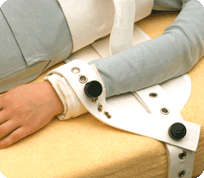 Ilustracje poglądowe Ilustracje poglądowe Ilustracje poglądowe Ilustracje poglądowe Ilustracje poglądowe Ilustracje poglądowe PozycjaSymbolNazwa62.PM.2Pasy magnetyczne na kostkiPasy krępujące i unieruchamiające łóżkowe na kostki zapinane przy pomocy kluczy magnetycznych w trzech różnych rozmiarach: 1 szt. S, 3 szt. M, 2 szt. L. Do pary pasów na kostki należy przewidzieć 4 zamki, 1 klucz magnetyczny oraz pas usztywniający umożliwiający unieruchomienie pacjenta do łóżka. Właściwości:- wykonanie z wytrzymałego materiału odpornego na uszkodzenia- pasy zapinane przy pomocy kluczy magnetycznych- elementy metalowe oczek regulacyjnych zabezpieczone przed korozją- możliwość czyszczenia lub prania w temperaturze do 90 ˚C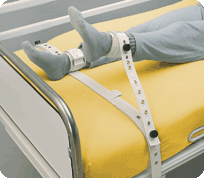 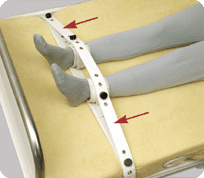 Pasy krępujące i unieruchamiające łóżkowe na kostki zapinane przy pomocy kluczy magnetycznych w trzech różnych rozmiarach: 1 szt. S, 3 szt. M, 2 szt. L. Do pary pasów na kostki należy przewidzieć 4 zamki, 1 klucz magnetyczny oraz pas usztywniający umożliwiający unieruchomienie pacjenta do łóżka. Właściwości:- wykonanie z wytrzymałego materiału odpornego na uszkodzenia- pasy zapinane przy pomocy kluczy magnetycznych- elementy metalowe oczek regulacyjnych zabezpieczone przed korozją- możliwość czyszczenia lub prania w temperaturze do 90 ˚CPasy krępujące i unieruchamiające łóżkowe na kostki zapinane przy pomocy kluczy magnetycznych w trzech różnych rozmiarach: 1 szt. S, 3 szt. M, 2 szt. L. Do pary pasów na kostki należy przewidzieć 4 zamki, 1 klucz magnetyczny oraz pas usztywniający umożliwiający unieruchomienie pacjenta do łóżka. Właściwości:- wykonanie z wytrzymałego materiału odpornego na uszkodzenia- pasy zapinane przy pomocy kluczy magnetycznych- elementy metalowe oczek regulacyjnych zabezpieczone przed korozją- możliwość czyszczenia lub prania w temperaturze do 90 ˚CIlustracje poglądowe Ilustracje poglądowe Ilustracje poglądowe PozycjaSymbolNazwa63.PM.3Zestaw ograniczający ruch pacjentówZestaw pasów ograniczających ruch pacjenta umożliwiających transport. W skład zestawu wchodzą: 2 połączone pasy na kostki, 2 połączone pasy na nadgarstki oraz pas łączący.  Zestaw zapinany przy pomocy kluczy magnetycznych. Do zestawu pasów należy przewidzieć 6 zamków oraz 1 klucz magnetyczny.Właściwości:- wykonanie z wytrzymałego materiału odpornego na uszkodzenia- pasy zapinane przy pomocy kluczy magnetycznych- elementy metalowe oczek regulacyjnych zabezpieczone przed korozją- możliwość czyszczenia lub prania w temperaturze do 90 ˚C       Zestaw pasów ograniczających ruch pacjenta umożliwiających transport. W skład zestawu wchodzą: 2 połączone pasy na kostki, 2 połączone pasy na nadgarstki oraz pas łączący.  Zestaw zapinany przy pomocy kluczy magnetycznych. Do zestawu pasów należy przewidzieć 6 zamków oraz 1 klucz magnetyczny.Właściwości:- wykonanie z wytrzymałego materiału odpornego na uszkodzenia- pasy zapinane przy pomocy kluczy magnetycznych- elementy metalowe oczek regulacyjnych zabezpieczone przed korozją- możliwość czyszczenia lub prania w temperaturze do 90 ˚C       Zestaw pasów ograniczających ruch pacjenta umożliwiających transport. W skład zestawu wchodzą: 2 połączone pasy na kostki, 2 połączone pasy na nadgarstki oraz pas łączący.  Zestaw zapinany przy pomocy kluczy magnetycznych. Do zestawu pasów należy przewidzieć 6 zamków oraz 1 klucz magnetyczny.Właściwości:- wykonanie z wytrzymałego materiału odpornego na uszkodzenia- pasy zapinane przy pomocy kluczy magnetycznych- elementy metalowe oczek regulacyjnych zabezpieczone przed korozją- możliwość czyszczenia lub prania w temperaturze do 90 ˚C       PozycjaSymbolNazwaNazwaNazwa64.WIWózek inwalidzkiWózek inwalidzkiWózek inwalidzkiUltralekki aluminiowy wózek inwalidzki – waga 12 - 14 kg. Wózek posiada niewielką wagę, konstrukcję krzyżakową i "łamane oparcie" dzięki czemu można go z łatwością złożyć i przewozić. Materiał na siedzisku zdejmowalny, zmywalny oraz anty-bakteryjny. Składane oparcie. Uchylne i odpinane podnóżki z regulacją wysokości. Podnóżki zaopatrzone w pasy zabezpieczające stopy. Uchylne i obracane podłokietniki. Pas biodrowy zabezpieczający przed wypadnięciem. Koła przednie bezobsługowe. Koła tylne bezobsługowe - "szybko-złączki" (system szybkiego demontażu za pomocą jednego przycisku). Aluminiowe ciągi. Podwójny system hamowania (dla pacjenta i dla opiekuna). Hamulec dla opiekuna z funkcją blokady postojowej. Hamulec dla pacjenta z regulacją docisku. Stopki dla opiekuna umożliwiające wspomaganie podnoszenia wózka stopa (podjazdy na krawężnik). Minimalne obciążenie wózka: 130 kgSzerokość siedziska: 44-48 cmUltralekki aluminiowy wózek inwalidzki – waga 12 - 14 kg. Wózek posiada niewielką wagę, konstrukcję krzyżakową i "łamane oparcie" dzięki czemu można go z łatwością złożyć i przewozić. Materiał na siedzisku zdejmowalny, zmywalny oraz anty-bakteryjny. Składane oparcie. Uchylne i odpinane podnóżki z regulacją wysokości. Podnóżki zaopatrzone w pasy zabezpieczające stopy. Uchylne i obracane podłokietniki. Pas biodrowy zabezpieczający przed wypadnięciem. Koła przednie bezobsługowe. Koła tylne bezobsługowe - "szybko-złączki" (system szybkiego demontażu za pomocą jednego przycisku). Aluminiowe ciągi. Podwójny system hamowania (dla pacjenta i dla opiekuna). Hamulec dla opiekuna z funkcją blokady postojowej. Hamulec dla pacjenta z regulacją docisku. Stopki dla opiekuna umożliwiające wspomaganie podnoszenia wózka stopa (podjazdy na krawężnik). Minimalne obciążenie wózka: 130 kgSzerokość siedziska: 44-48 cmUltralekki aluminiowy wózek inwalidzki – waga 12 - 14 kg. Wózek posiada niewielką wagę, konstrukcję krzyżakową i "łamane oparcie" dzięki czemu można go z łatwością złożyć i przewozić. Materiał na siedzisku zdejmowalny, zmywalny oraz anty-bakteryjny. Składane oparcie. Uchylne i odpinane podnóżki z regulacją wysokości. Podnóżki zaopatrzone w pasy zabezpieczające stopy. Uchylne i obracane podłokietniki. Pas biodrowy zabezpieczający przed wypadnięciem. Koła przednie bezobsługowe. Koła tylne bezobsługowe - "szybko-złączki" (system szybkiego demontażu za pomocą jednego przycisku). Aluminiowe ciągi. Podwójny system hamowania (dla pacjenta i dla opiekuna). Hamulec dla opiekuna z funkcją blokady postojowej. Hamulec dla pacjenta z regulacją docisku. Stopki dla opiekuna umożliwiające wspomaganie podnoszenia wózka stopa (podjazdy na krawężnik). Minimalne obciążenie wózka: 130 kgSzerokość siedziska: 44-48 cmUltralekki aluminiowy wózek inwalidzki – waga 12 - 14 kg. Wózek posiada niewielką wagę, konstrukcję krzyżakową i "łamane oparcie" dzięki czemu można go z łatwością złożyć i przewozić. Materiał na siedzisku zdejmowalny, zmywalny oraz anty-bakteryjny. Składane oparcie. Uchylne i odpinane podnóżki z regulacją wysokości. Podnóżki zaopatrzone w pasy zabezpieczające stopy. Uchylne i obracane podłokietniki. Pas biodrowy zabezpieczający przed wypadnięciem. Koła przednie bezobsługowe. Koła tylne bezobsługowe - "szybko-złączki" (system szybkiego demontażu za pomocą jednego przycisku). Aluminiowe ciągi. Podwójny system hamowania (dla pacjenta i dla opiekuna). Hamulec dla opiekuna z funkcją blokady postojowej. Hamulec dla pacjenta z regulacją docisku. Stopki dla opiekuna umożliwiające wspomaganie podnoszenia wózka stopa (podjazdy na krawężnik). Minimalne obciążenie wózka: 130 kgSzerokość siedziska: 44-48 cmUltralekki aluminiowy wózek inwalidzki – waga 12 - 14 kg. Wózek posiada niewielką wagę, konstrukcję krzyżakową i "łamane oparcie" dzięki czemu można go z łatwością złożyć i przewozić. Materiał na siedzisku zdejmowalny, zmywalny oraz anty-bakteryjny. Składane oparcie. Uchylne i odpinane podnóżki z regulacją wysokości. Podnóżki zaopatrzone w pasy zabezpieczające stopy. Uchylne i obracane podłokietniki. Pas biodrowy zabezpieczający przed wypadnięciem. Koła przednie bezobsługowe. Koła tylne bezobsługowe - "szybko-złączki" (system szybkiego demontażu za pomocą jednego przycisku). Aluminiowe ciągi. Podwójny system hamowania (dla pacjenta i dla opiekuna). Hamulec dla opiekuna z funkcją blokady postojowej. Hamulec dla pacjenta z regulacją docisku. Stopki dla opiekuna umożliwiające wspomaganie podnoszenia wózka stopa (podjazdy na krawężnik). Minimalne obciążenie wózka: 130 kgSzerokość siedziska: 44-48 cm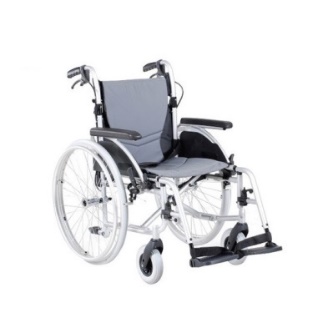 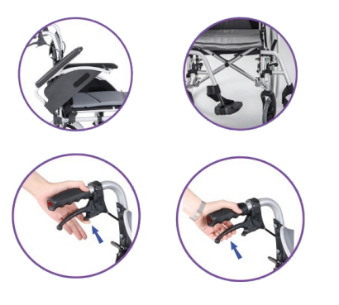 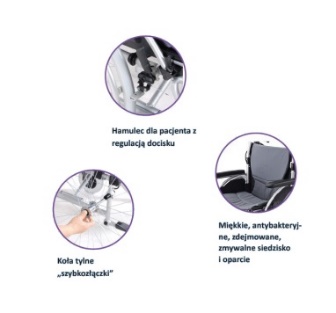 Ilustracje poglądoweIlustracje poglądoweIlustracje poglądoweIlustracje poglądoweIlustracje poglądowePozycjaSymbolNazwaNazwaNazwa65.DDDozownik do dezynfekcjiDozownik do dezynfekcjiDozownik do dezynfekcjiPojemnik dozujący płyn dezynfekcyjny z przyciskiem łokciowym zawieszanym na ścianie uzupełniany z kanistra o pojemności 500ml lub 1l. Pojemnik wykonany z tworzywa ABS z przezroczystym okienkiem do kontroli poziomu płynu. Możliwość ustawienia trzech poziomów dozowania płynu. Pompka dozująca wykonana z polipropylenu. Pojemnik zamykany na kluczyk.Oferowane wyposażenie ma być rozwiązaniem systemowym, umożliwiającym domówienia i wspólne zestawienie w przyszłości. Pojemnik dozujący płyn dezynfekcyjny z przyciskiem łokciowym zawieszanym na ścianie uzupełniany z kanistra o pojemności 500ml lub 1l. Pojemnik wykonany z tworzywa ABS z przezroczystym okienkiem do kontroli poziomu płynu. Możliwość ustawienia trzech poziomów dozowania płynu. Pompka dozująca wykonana z polipropylenu. Pojemnik zamykany na kluczyk.Oferowane wyposażenie ma być rozwiązaniem systemowym, umożliwiającym domówienia i wspólne zestawienie w przyszłości. Pojemnik dozujący płyn dezynfekcyjny z przyciskiem łokciowym zawieszanym na ścianie uzupełniany z kanistra o pojemności 500ml lub 1l. Pojemnik wykonany z tworzywa ABS z przezroczystym okienkiem do kontroli poziomu płynu. Możliwość ustawienia trzech poziomów dozowania płynu. Pompka dozująca wykonana z polipropylenu. Pojemnik zamykany na kluczyk.Oferowane wyposażenie ma być rozwiązaniem systemowym, umożliwiającym domówienia i wspólne zestawienie w przyszłości. Pojemnik dozujący płyn dezynfekcyjny z przyciskiem łokciowym zawieszanym na ścianie uzupełniany z kanistra o pojemności 500ml lub 1l. Pojemnik wykonany z tworzywa ABS z przezroczystym okienkiem do kontroli poziomu płynu. Możliwość ustawienia trzech poziomów dozowania płynu. Pompka dozująca wykonana z polipropylenu. Pojemnik zamykany na kluczyk.Oferowane wyposażenie ma być rozwiązaniem systemowym, umożliwiającym domówienia i wspólne zestawienie w przyszłości. Pojemnik dozujący płyn dezynfekcyjny z przyciskiem łokciowym zawieszanym na ścianie uzupełniany z kanistra o pojemności 500ml lub 1l. Pojemnik wykonany z tworzywa ABS z przezroczystym okienkiem do kontroli poziomu płynu. Możliwość ustawienia trzech poziomów dozowania płynu. Pompka dozująca wykonana z polipropylenu. Pojemnik zamykany na kluczyk.Oferowane wyposażenie ma być rozwiązaniem systemowym, umożliwiającym domówienia i wspólne zestawienie w przyszłości. 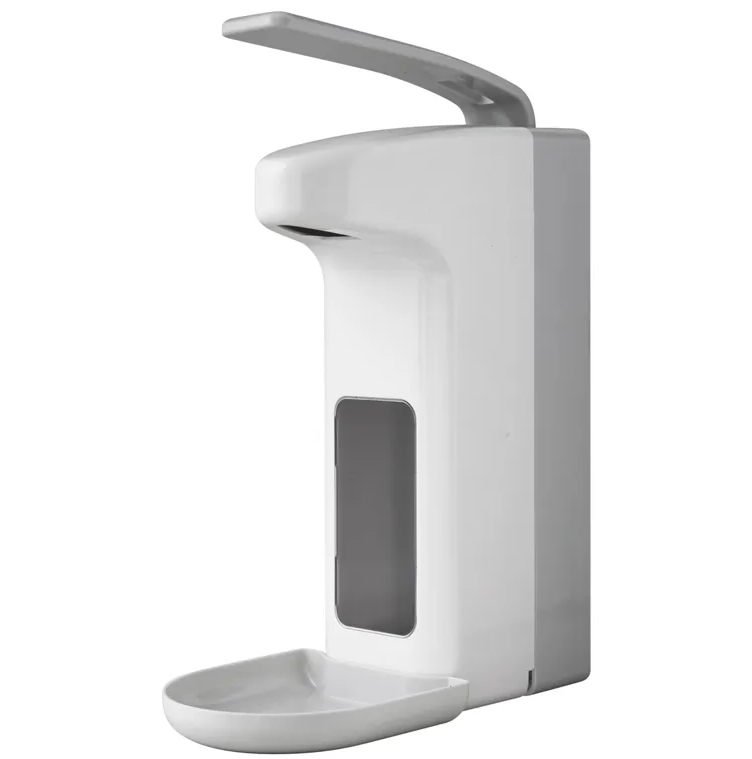 Ilustracje poglądoweIlustracje poglądoweIlustracje poglądoweIlustracje poglądoweIlustracje poglądowePozycjaSymbolNazwaNazwaNazwa66.DMDozownik na mydłoDozownik na mydłoDozownik na mydłoPojemnik dozujący mydło w płynie uzupełniane z kanistra zawieszany na ścianie o pojemności 500ml lub 1l. Pojemnik wykonany ze stali nierdzewnej o wykończeniu matowym z przezroczystym okienkiem do kontroli poziomu płynu. Pojemnik zamykany na kluczyk.Oferowane wyposażenie ma być rozwiązaniem systemowym, umożliwiającym domówienia i wspólne zestawienie w przyszłości. Pojemnik dozujący mydło w płynie uzupełniane z kanistra zawieszany na ścianie o pojemności 500ml lub 1l. Pojemnik wykonany ze stali nierdzewnej o wykończeniu matowym z przezroczystym okienkiem do kontroli poziomu płynu. Pojemnik zamykany na kluczyk.Oferowane wyposażenie ma być rozwiązaniem systemowym, umożliwiającym domówienia i wspólne zestawienie w przyszłości. Pojemnik dozujący mydło w płynie uzupełniane z kanistra zawieszany na ścianie o pojemności 500ml lub 1l. Pojemnik wykonany ze stali nierdzewnej o wykończeniu matowym z przezroczystym okienkiem do kontroli poziomu płynu. Pojemnik zamykany na kluczyk.Oferowane wyposażenie ma być rozwiązaniem systemowym, umożliwiającym domówienia i wspólne zestawienie w przyszłości. Pojemnik dozujący mydło w płynie uzupełniane z kanistra zawieszany na ścianie o pojemności 500ml lub 1l. Pojemnik wykonany ze stali nierdzewnej o wykończeniu matowym z przezroczystym okienkiem do kontroli poziomu płynu. Pojemnik zamykany na kluczyk.Oferowane wyposażenie ma być rozwiązaniem systemowym, umożliwiającym domówienia i wspólne zestawienie w przyszłości. Pojemnik dozujący mydło w płynie uzupełniane z kanistra zawieszany na ścianie o pojemności 500ml lub 1l. Pojemnik wykonany ze stali nierdzewnej o wykończeniu matowym z przezroczystym okienkiem do kontroli poziomu płynu. Pojemnik zamykany na kluczyk.Oferowane wyposażenie ma być rozwiązaniem systemowym, umożliwiającym domówienia i wspólne zestawienie w przyszłości. 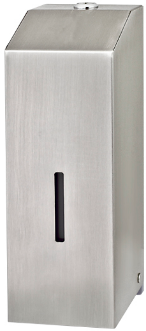 Ilustracje poglądoweIlustracje poglądoweIlustracje poglądoweIlustracje poglądoweIlustracje poglądowePozycjaSymbolNazwaNazwaNazwa67.DRDyspenser na rękawiczkiDyspenser na rękawiczkiDyspenser na rękawiczkiDyspenser rękawiczek montowany na ścianie wykonany ze stali szlifowanej. Dyspenser pomieści 4 kartony na rękawiczki jednorazowe (1 szt. – dyspenser na 4 kartony lub 2 szt. – dyspenser na 2 kartony, lub 4 szt. – dyspenser na 1 karton). Dyspenser można czyścić za pomocą preparatów do dezynfekcji powierzchni.Oferowane wyposażenie ma być rozwiązaniem systemowym, umożliwiającym domówienia i wspólne zestawienie w przyszłości. Dyspenser rękawiczek montowany na ścianie wykonany ze stali szlifowanej. Dyspenser pomieści 4 kartony na rękawiczki jednorazowe (1 szt. – dyspenser na 4 kartony lub 2 szt. – dyspenser na 2 kartony, lub 4 szt. – dyspenser na 1 karton). Dyspenser można czyścić za pomocą preparatów do dezynfekcji powierzchni.Oferowane wyposażenie ma być rozwiązaniem systemowym, umożliwiającym domówienia i wspólne zestawienie w przyszłości. Dyspenser rękawiczek montowany na ścianie wykonany ze stali szlifowanej. Dyspenser pomieści 4 kartony na rękawiczki jednorazowe (1 szt. – dyspenser na 4 kartony lub 2 szt. – dyspenser na 2 kartony, lub 4 szt. – dyspenser na 1 karton). Dyspenser można czyścić za pomocą preparatów do dezynfekcji powierzchni.Oferowane wyposażenie ma być rozwiązaniem systemowym, umożliwiającym domówienia i wspólne zestawienie w przyszłości. Dyspenser rękawiczek montowany na ścianie wykonany ze stali szlifowanej. Dyspenser pomieści 4 kartony na rękawiczki jednorazowe (1 szt. – dyspenser na 4 kartony lub 2 szt. – dyspenser na 2 kartony, lub 4 szt. – dyspenser na 1 karton). Dyspenser można czyścić za pomocą preparatów do dezynfekcji powierzchni.Oferowane wyposażenie ma być rozwiązaniem systemowym, umożliwiającym domówienia i wspólne zestawienie w przyszłości. Dyspenser rękawiczek montowany na ścianie wykonany ze stali szlifowanej. Dyspenser pomieści 4 kartony na rękawiczki jednorazowe (1 szt. – dyspenser na 4 kartony lub 2 szt. – dyspenser na 2 kartony, lub 4 szt. – dyspenser na 1 karton). Dyspenser można czyścić za pomocą preparatów do dezynfekcji powierzchni.Oferowane wyposażenie ma być rozwiązaniem systemowym, umożliwiającym domówienia i wspólne zestawienie w przyszłości. 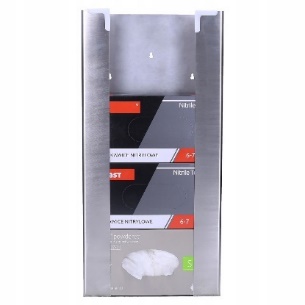 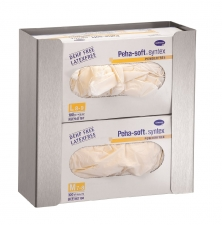 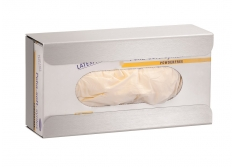 Ilustracje poglądoweIlustracje poglądoweIlustracje poglądoweIlustracje poglądoweIlustracje poglądowePozycjaSymbolNazwaNazwaNazwa68.DWDystrybutor do wodyDystrybutor do wodyDystrybutor do wodyElektryczny dystrybutor do wodę do ustawienia na podłodze na butle o pojemności 18,9l. Obudowa dystrybutora odporna na zarysowania oraz łatwa do czyszczenia. Taca ociekowa z możliwością demontażu. Dozowanie wody zimnej oraz ciepłej za pomocą kraników. Dystrybutor w zestawie z minimum 4 butlami wody oraz minimum 100 szt. kubeczków jednorazowych.Elektryczny dystrybutor do wodę do ustawienia na podłodze na butle o pojemności 18,9l. Obudowa dystrybutora odporna na zarysowania oraz łatwa do czyszczenia. Taca ociekowa z możliwością demontażu. Dozowanie wody zimnej oraz ciepłej za pomocą kraników. Dystrybutor w zestawie z minimum 4 butlami wody oraz minimum 100 szt. kubeczków jednorazowych.Elektryczny dystrybutor do wodę do ustawienia na podłodze na butle o pojemności 18,9l. Obudowa dystrybutora odporna na zarysowania oraz łatwa do czyszczenia. Taca ociekowa z możliwością demontażu. Dozowanie wody zimnej oraz ciepłej za pomocą kraników. Dystrybutor w zestawie z minimum 4 butlami wody oraz minimum 100 szt. kubeczków jednorazowych.Elektryczny dystrybutor do wodę do ustawienia na podłodze na butle o pojemności 18,9l. Obudowa dystrybutora odporna na zarysowania oraz łatwa do czyszczenia. Taca ociekowa z możliwością demontażu. Dozowanie wody zimnej oraz ciepłej za pomocą kraników. Dystrybutor w zestawie z minimum 4 butlami wody oraz minimum 100 szt. kubeczków jednorazowych.Elektryczny dystrybutor do wodę do ustawienia na podłodze na butle o pojemności 18,9l. Obudowa dystrybutora odporna na zarysowania oraz łatwa do czyszczenia. Taca ociekowa z możliwością demontażu. Dozowanie wody zimnej oraz ciepłej za pomocą kraników. Dystrybutor w zestawie z minimum 4 butlami wody oraz minimum 100 szt. kubeczków jednorazowych.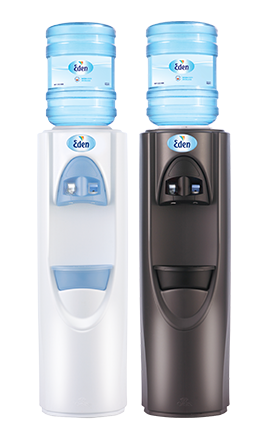 Ilustracje poglądoweIlustracje poglądoweIlustracje poglądoweIlustracje poglądoweIlustracje poglądowePozycjaSymbolNazwaNazwaNazwa69.KŚ.1Kosz na śmieci – typ 1Kosz na śmieci – typ 1Kosz na śmieci – typ 1Pojemność: 25 litrów.Kosz na śmieci z uchylną pokrywą i zdejmowanym wiekiem wykonany z tworzywa. Kosz przystosowany do worków jednorazowych.Pojemność: 25 litrów.Kosz na śmieci z uchylną pokrywą i zdejmowanym wiekiem wykonany z tworzywa. Kosz przystosowany do worków jednorazowych.Pojemność: 25 litrów.Kosz na śmieci z uchylną pokrywą i zdejmowanym wiekiem wykonany z tworzywa. Kosz przystosowany do worków jednorazowych.Pojemność: 25 litrów.Kosz na śmieci z uchylną pokrywą i zdejmowanym wiekiem wykonany z tworzywa. Kosz przystosowany do worków jednorazowych.Pojemność: 25 litrów.Kosz na śmieci z uchylną pokrywą i zdejmowanym wiekiem wykonany z tworzywa. Kosz przystosowany do worków jednorazowych.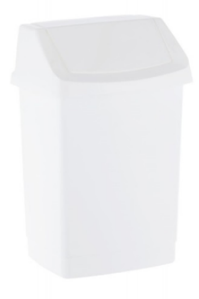 Ilustracje poglądoweIlustracje poglądoweIlustracje poglądoweIlustracje poglądoweIlustracje poglądowePozycjaSymbolNazwa70.LM.1Lampka nocna na biurko Lampka nocna na biurko wykonana ze stali z powłoką malowaną proszkowo. Lampka posiada możliwość regulacji klosza. Oświetlenie żarówką typu LED barwą ciepłą (2500-3500 K). 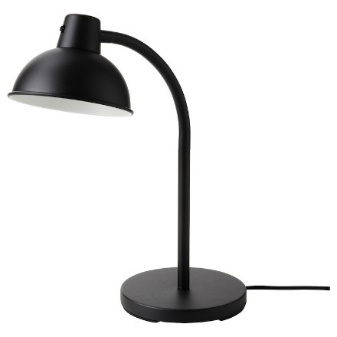 Lampka nocna na biurko wykonana ze stali z powłoką malowaną proszkowo. Lampka posiada możliwość regulacji klosza. Oświetlenie żarówką typu LED barwą ciepłą (2500-3500 K). Lampka nocna na biurko wykonana ze stali z powłoką malowaną proszkowo. Lampka posiada możliwość regulacji klosza. Oświetlenie żarówką typu LED barwą ciepłą (2500-3500 K). Ilustracje poglądoweIlustracje poglądoweIlustracje poglądowePozycjaSymbolNazwa71.LM.2Lampka nocna z klipsemLampka nocna z klipsem. Lampka posiada możliwość regulacji ramienia lampy oraz klosza. Oświetlenie typu LED barwą ciepłą (2500-3500 K). 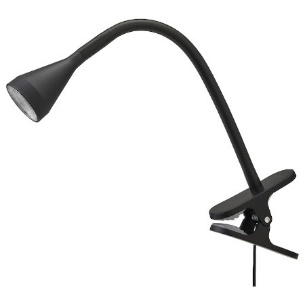 Lampka nocna z klipsem. Lampka posiada możliwość regulacji ramienia lampy oraz klosza. Oświetlenie typu LED barwą ciepłą (2500-3500 K). Lampka nocna z klipsem. Lampka posiada możliwość regulacji ramienia lampy oraz klosza. Oświetlenie typu LED barwą ciepłą (2500-3500 K). Ilustracje poglądoweIlustracje poglądoweIlustracje poglądowePozycjaSymbolNazwa72.MS.1Moduł sortujący – typ 1Moduł sortujący na organizację dokumentów wykonany z wytrzymałego plastiku (grubość jednej płytki minimum 3mm). Wyposażenie:- korpus główny posiadający otwory umożliwiające zmianę odstępów pomiędzy przegrodami- 3 półki do organizacji dokumentów o formacie A4 w poziomie- 8 przegród dzielących w pionie – przegrody posiadają otwory umożliwiające montaż półek poziomych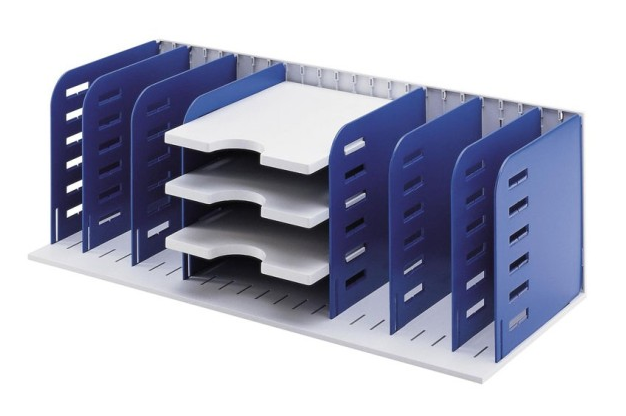 Moduł sortujący na organizację dokumentów wykonany z wytrzymałego plastiku (grubość jednej płytki minimum 3mm). Wyposażenie:- korpus główny posiadający otwory umożliwiające zmianę odstępów pomiędzy przegrodami- 3 półki do organizacji dokumentów o formacie A4 w poziomie- 8 przegród dzielących w pionie – przegrody posiadają otwory umożliwiające montaż półek poziomychModuł sortujący na organizację dokumentów wykonany z wytrzymałego plastiku (grubość jednej płytki minimum 3mm). Wyposażenie:- korpus główny posiadający otwory umożliwiające zmianę odstępów pomiędzy przegrodami- 3 półki do organizacji dokumentów o formacie A4 w poziomie- 8 przegród dzielących w pionie – przegrody posiadają otwory umożliwiające montaż półek poziomychIlustracje poglądoweIlustracje poglądoweIlustracje poglądowePozycjaSymbolNazwa73.MS.2Moduł sortujący – typ 2Moduł sortujący na organizację dokumentów wykonany z wytrzymałego plastiku.Wyposażenie:- 12 przegródek do organizacji dokumentów o formacie A4 w poziomie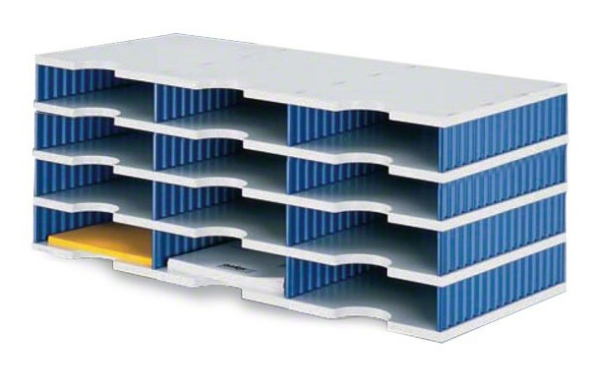 Moduł sortujący na organizację dokumentów wykonany z wytrzymałego plastiku.Wyposażenie:- 12 przegródek do organizacji dokumentów o formacie A4 w poziomieModuł sortujący na organizację dokumentów wykonany z wytrzymałego plastiku.Wyposażenie:- 12 przegródek do organizacji dokumentów o formacie A4 w poziomieIlustracje poglądoweIlustracje poglądoweIlustracje poglądowePozycjaSymbolNazwa74.OR.1Organizer na dokumenty – typ 1Czteropiętrowy organizer na dokumenty o formacie A4 wykonany z tworzywa sztucznego. Organizer posiada możliwość układania dokumentów na szerokość i głębokość.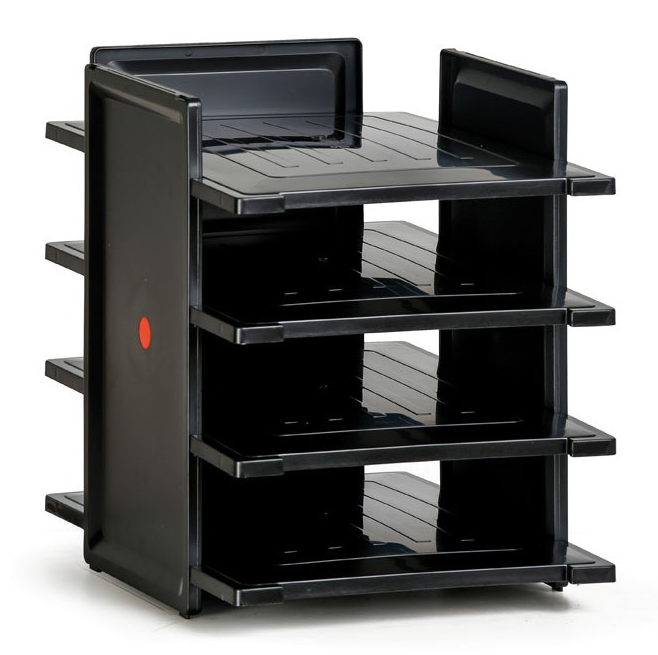 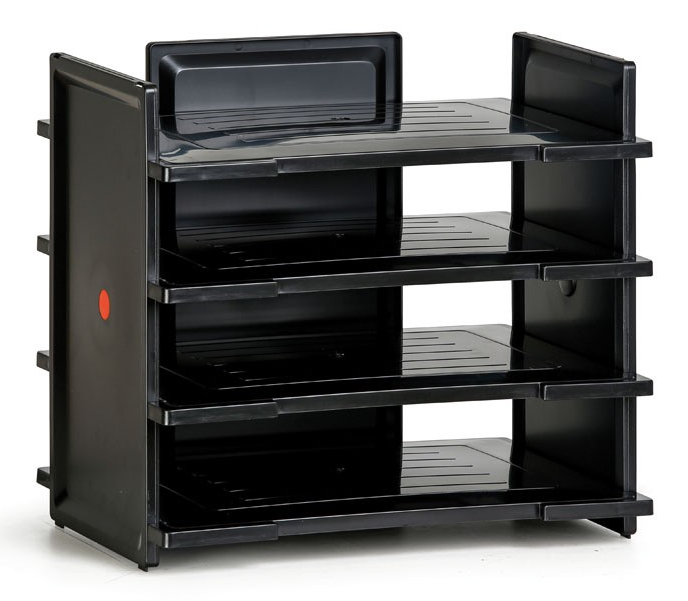 Czteropiętrowy organizer na dokumenty o formacie A4 wykonany z tworzywa sztucznego. Organizer posiada możliwość układania dokumentów na szerokość i głębokość.Czteropiętrowy organizer na dokumenty o formacie A4 wykonany z tworzywa sztucznego. Organizer posiada możliwość układania dokumentów na szerokość i głębokość.Ilustracje poglądoweIlustracje poglądoweIlustracje poglądowePozycjaSymbolNazwa75.OR.2Organizer na dokumenty – typ 2Czteropiętrowy organizer na dokumenty o formacie A4 wykonany z tworzywa sztucznego. Przybornik posiada możliwość łączenia. Przybornik posiada plastikowe etykiety umożliwiające oznaczenie każdego piętra.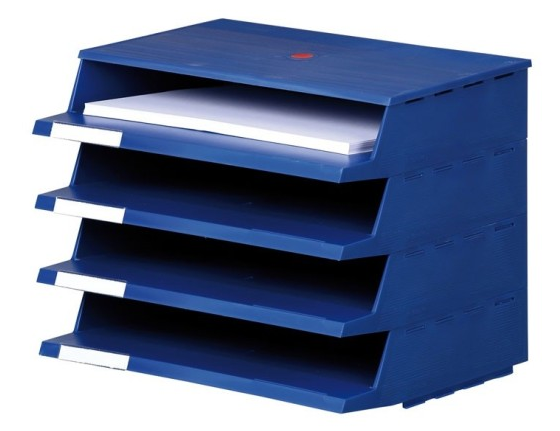 Czteropiętrowy organizer na dokumenty o formacie A4 wykonany z tworzywa sztucznego. Przybornik posiada możliwość łączenia. Przybornik posiada plastikowe etykiety umożliwiające oznaczenie każdego piętra.Czteropiętrowy organizer na dokumenty o formacie A4 wykonany z tworzywa sztucznego. Przybornik posiada możliwość łączenia. Przybornik posiada plastikowe etykiety umożliwiające oznaczenie każdego piętra.Ilustracje poglądoweIlustracje poglądoweIlustracje poglądowePozycjaSymbolNazwa76.OR.3Organizer na dokumenty – typ 3Organizer na dokumenty o formacie A4 wykonany z tworzywa sztucznego. Organizer posiada 5 szuflad. Pojemniki można łączyć.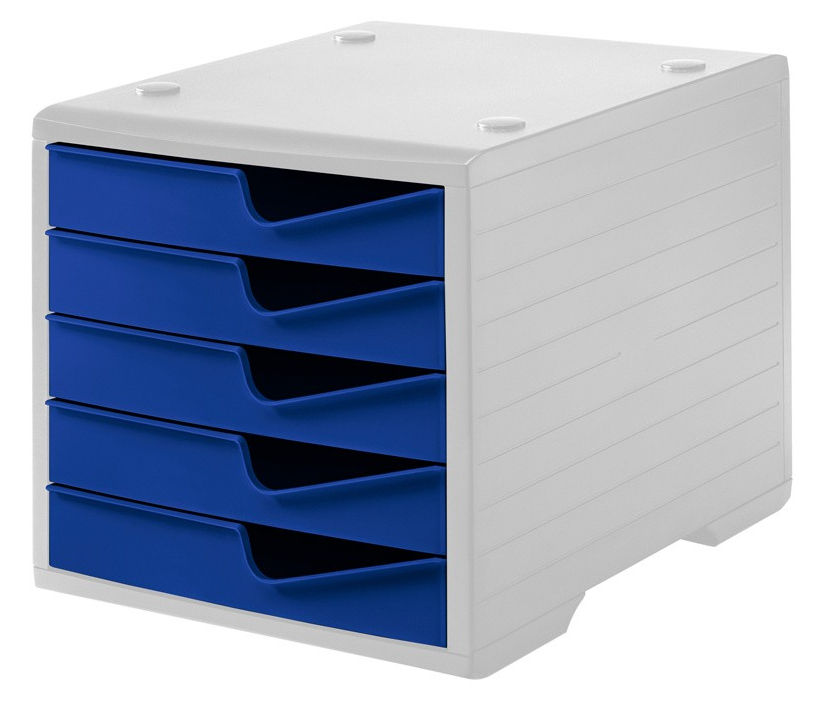 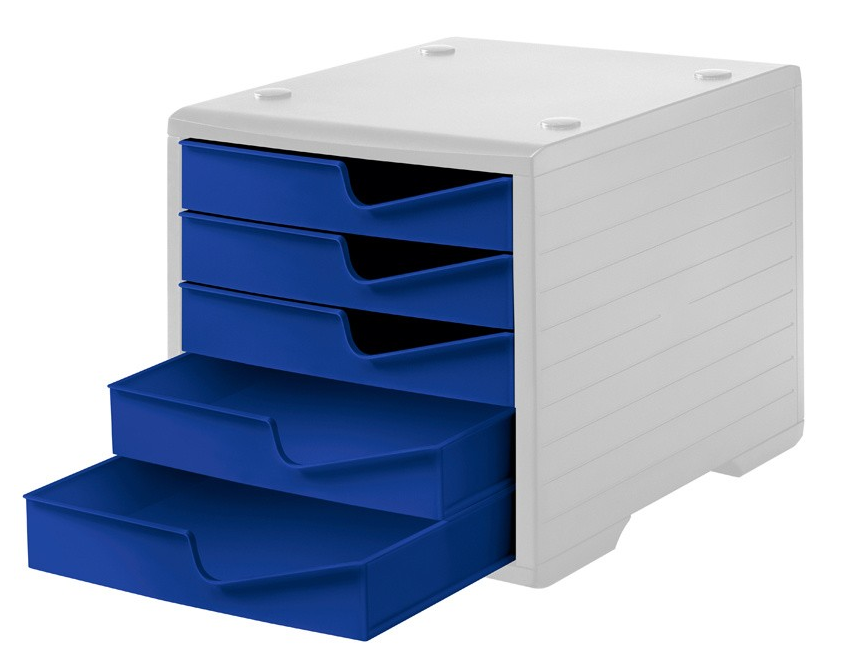 Organizer na dokumenty o formacie A4 wykonany z tworzywa sztucznego. Organizer posiada 5 szuflad. Pojemniki można łączyć.Organizer na dokumenty o formacie A4 wykonany z tworzywa sztucznego. Organizer posiada 5 szuflad. Pojemniki można łączyć.Ilustracje poglądoweIlustracje poglądoweIlustracje poglądowePozycjaSymbolNazwaNazwaNazwa77.PPPojemnik na papier toaletowyPojemnik na papier toaletowyPojemnik na papier toaletowyPojemnik na papier toaletowy uzupełniany papierem w roli. Pojemnik wykonany ze stali nierdzewnej o wykończeniu matowym z okienkiem do kontroli poziomu papiery w podajniku. Pojemnik zamykany na kluczyk.Oferowane wyposażenie ma być rozwiązaniem systemowym, umożliwiającym domówienia i wspólne zestawienie w przyszłości. Pojemnik na papier toaletowy uzupełniany papierem w roli. Pojemnik wykonany ze stali nierdzewnej o wykończeniu matowym z okienkiem do kontroli poziomu papiery w podajniku. Pojemnik zamykany na kluczyk.Oferowane wyposażenie ma być rozwiązaniem systemowym, umożliwiającym domówienia i wspólne zestawienie w przyszłości. Pojemnik na papier toaletowy uzupełniany papierem w roli. Pojemnik wykonany ze stali nierdzewnej o wykończeniu matowym z okienkiem do kontroli poziomu papiery w podajniku. Pojemnik zamykany na kluczyk.Oferowane wyposażenie ma być rozwiązaniem systemowym, umożliwiającym domówienia i wspólne zestawienie w przyszłości. Pojemnik na papier toaletowy uzupełniany papierem w roli. Pojemnik wykonany ze stali nierdzewnej o wykończeniu matowym z okienkiem do kontroli poziomu papiery w podajniku. Pojemnik zamykany na kluczyk.Oferowane wyposażenie ma być rozwiązaniem systemowym, umożliwiającym domówienia i wspólne zestawienie w przyszłości. Pojemnik na papier toaletowy uzupełniany papierem w roli. Pojemnik wykonany ze stali nierdzewnej o wykończeniu matowym z okienkiem do kontroli poziomu papiery w podajniku. Pojemnik zamykany na kluczyk.Oferowane wyposażenie ma być rozwiązaniem systemowym, umożliwiającym domówienia i wspólne zestawienie w przyszłości. 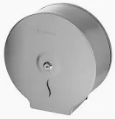 Ilustracje poglądoweIlustracje poglądoweIlustracje poglądoweIlustracje poglądoweIlustracje poglądowePozycjaSymbolNazwaNazwaNazwa78.PRPojemnik na ręczniki składanePojemnik na ręczniki składanePojemnik na ręczniki składanePojemnik na ręczniki jednorazowe uzupełniane ręcznikami składanymi. Pojemność minimum 500 sztuk ręczników. Pojemnik wykonany ze stali nierdzewnej o wykończeniu matowym z okienkiem do kontroli poziomu papiery w podajniku. Pojemnik zamykany na kluczyk.Oferowane wyposażenie ma być rozwiązaniem systemowym, umożliwiającym domówienia i wspólne zestawienie w przyszłości. Pojemnik na ręczniki jednorazowe uzupełniane ręcznikami składanymi. Pojemność minimum 500 sztuk ręczników. Pojemnik wykonany ze stali nierdzewnej o wykończeniu matowym z okienkiem do kontroli poziomu papiery w podajniku. Pojemnik zamykany na kluczyk.Oferowane wyposażenie ma być rozwiązaniem systemowym, umożliwiającym domówienia i wspólne zestawienie w przyszłości. Pojemnik na ręczniki jednorazowe uzupełniane ręcznikami składanymi. Pojemność minimum 500 sztuk ręczników. Pojemnik wykonany ze stali nierdzewnej o wykończeniu matowym z okienkiem do kontroli poziomu papiery w podajniku. Pojemnik zamykany na kluczyk.Oferowane wyposażenie ma być rozwiązaniem systemowym, umożliwiającym domówienia i wspólne zestawienie w przyszłości. Pojemnik na ręczniki jednorazowe uzupełniane ręcznikami składanymi. Pojemność minimum 500 sztuk ręczników. Pojemnik wykonany ze stali nierdzewnej o wykończeniu matowym z okienkiem do kontroli poziomu papiery w podajniku. Pojemnik zamykany na kluczyk.Oferowane wyposażenie ma być rozwiązaniem systemowym, umożliwiającym domówienia i wspólne zestawienie w przyszłości. Pojemnik na ręczniki jednorazowe uzupełniane ręcznikami składanymi. Pojemność minimum 500 sztuk ręczników. Pojemnik wykonany ze stali nierdzewnej o wykończeniu matowym z okienkiem do kontroli poziomu papiery w podajniku. Pojemnik zamykany na kluczyk.Oferowane wyposażenie ma być rozwiązaniem systemowym, umożliwiającym domówienia i wspólne zestawienie w przyszłości. 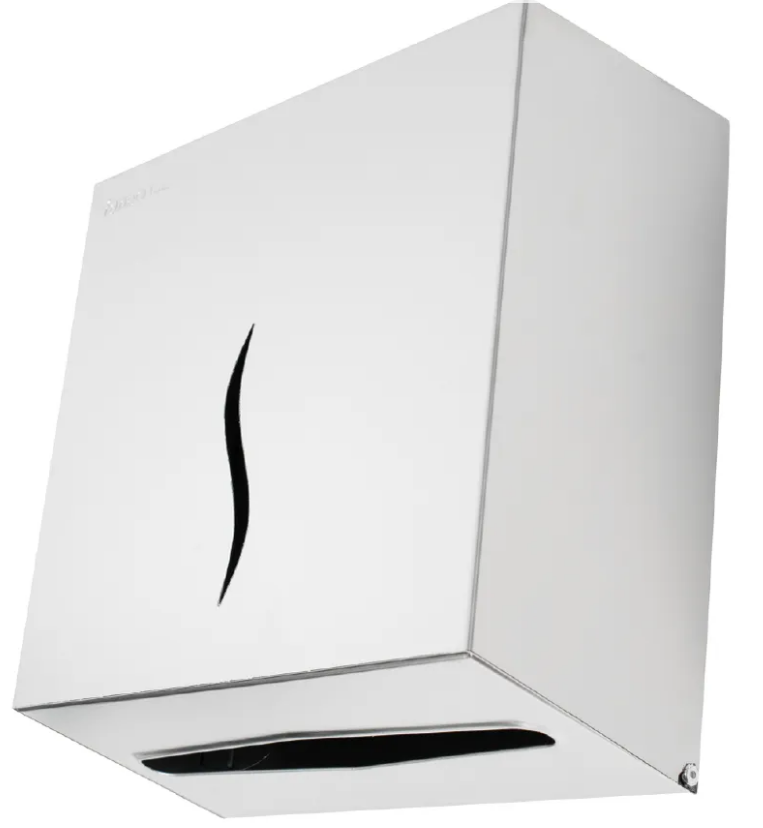 Ilustracje poglądoweIlustracje poglądoweIlustracje poglądoweIlustracje poglądoweIlustracje poglądowePozycjaSymbolNazwaNazwaNazwa79.SWCSzczotka do wcSzczotka do wcSzczotka do wcSzczotka toaletowa z białego tworzywa sztucznego. Zbiornik z pokrywką. Pokrywka na szczotce.Szczotka toaletowa z białego tworzywa sztucznego. Zbiornik z pokrywką. Pokrywka na szczotce.Szczotka toaletowa z białego tworzywa sztucznego. Zbiornik z pokrywką. Pokrywka na szczotce.Szczotka toaletowa z białego tworzywa sztucznego. Zbiornik z pokrywką. Pokrywka na szczotce.Szczotka toaletowa z białego tworzywa sztucznego. Zbiornik z pokrywką. Pokrywka na szczotce.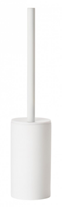 Ilustracje poglądoweIlustracje poglądoweIlustracje poglądoweIlustracje poglądoweIlustracje poglądowePozycjaSymbolNazwa80.TAB.1Tablica magnetyczna do pisaniaTablica biała magnetyczna o lakierowanej powierzchni z ramą aluminiową w kolorze uzgodnionym z zamawiającym. Tablica o właściwościach suchościeralnych i magnetycznych. Tył tablicy wykonany z jednolitej ferromagnetycznej blachy ocynkowanej nadającej tablicy właściwości magnetyczne. Tablica wyposażona w system umożliwiający montaż w pionie lub poziomie.W zestawie z tablicą:- markery suchościeralne w 3 kolorach- gąbka magnetyczna przeznaczona do tablic suchościeralnych- półka do odkładania markerów – 1 szt- płyn do czyszczenia tablic suchościeralnych w sprayu – 250 ml- zestaw do montażuWymiar: 60 x 90 cm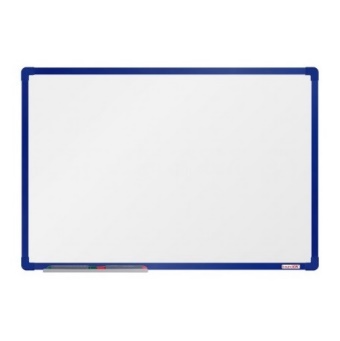 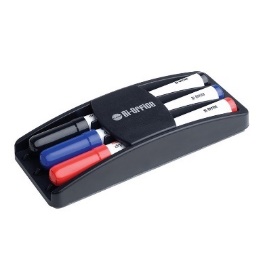 Tablica biała magnetyczna o lakierowanej powierzchni z ramą aluminiową w kolorze uzgodnionym z zamawiającym. Tablica o właściwościach suchościeralnych i magnetycznych. Tył tablicy wykonany z jednolitej ferromagnetycznej blachy ocynkowanej nadającej tablicy właściwości magnetyczne. Tablica wyposażona w system umożliwiający montaż w pionie lub poziomie.W zestawie z tablicą:- markery suchościeralne w 3 kolorach- gąbka magnetyczna przeznaczona do tablic suchościeralnych- półka do odkładania markerów – 1 szt- płyn do czyszczenia tablic suchościeralnych w sprayu – 250 ml- zestaw do montażuWymiar: 60 x 90 cmTablica biała magnetyczna o lakierowanej powierzchni z ramą aluminiową w kolorze uzgodnionym z zamawiającym. Tablica o właściwościach suchościeralnych i magnetycznych. Tył tablicy wykonany z jednolitej ferromagnetycznej blachy ocynkowanej nadającej tablicy właściwości magnetyczne. Tablica wyposażona w system umożliwiający montaż w pionie lub poziomie.W zestawie z tablicą:- markery suchościeralne w 3 kolorach- gąbka magnetyczna przeznaczona do tablic suchościeralnych- półka do odkładania markerów – 1 szt- płyn do czyszczenia tablic suchościeralnych w sprayu – 250 ml- zestaw do montażuWymiar: 60 x 90 cmIlustracje poglądoweIlustracje poglądoweIlustracje poglądowePozycjaSymbolNazwa81.TAB.2Tablica magnetyczna do pisania - małaTablica magnetyczna suchościeralna do planowania miesięcznego z ramą aluminiową w kolorze uzgodnionym z zamawiającym. Tablica o właściwościach suchościeralnych, magnetycznych z planerem miesięcznym - podziałka na dni miesiąca w formie siatki. Tył tablicy wykonany z jednolitej ferromagnetycznej blachy ocynkowanej nadającej tablicy właściwości magnetyczne. Tablica wyposażona w system umożliwiający montaż w poziomie.W zestawie z tablicą:- markery suchościeralne w 3 kolorach- gąbka magnetyczna przeznaczona do tablic suchościeralnych- płyn do czyszczenia tablic suchościeralnych w sprayu – 250 ml- zestaw do montażuWymiar: 55 - 65 x 40 - 50 cm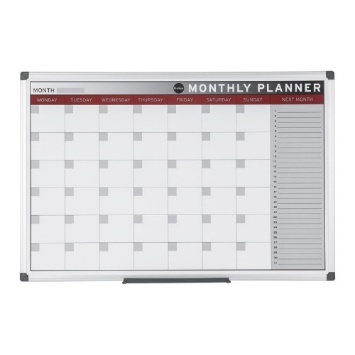 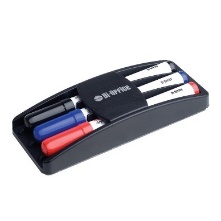 Tablica magnetyczna suchościeralna do planowania miesięcznego z ramą aluminiową w kolorze uzgodnionym z zamawiającym. Tablica o właściwościach suchościeralnych, magnetycznych z planerem miesięcznym - podziałka na dni miesiąca w formie siatki. Tył tablicy wykonany z jednolitej ferromagnetycznej blachy ocynkowanej nadającej tablicy właściwości magnetyczne. Tablica wyposażona w system umożliwiający montaż w poziomie.W zestawie z tablicą:- markery suchościeralne w 3 kolorach- gąbka magnetyczna przeznaczona do tablic suchościeralnych- płyn do czyszczenia tablic suchościeralnych w sprayu – 250 ml- zestaw do montażuWymiar: 55 - 65 x 40 - 50 cmTablica magnetyczna suchościeralna do planowania miesięcznego z ramą aluminiową w kolorze uzgodnionym z zamawiającym. Tablica o właściwościach suchościeralnych, magnetycznych z planerem miesięcznym - podziałka na dni miesiąca w formie siatki. Tył tablicy wykonany z jednolitej ferromagnetycznej blachy ocynkowanej nadającej tablicy właściwości magnetyczne. Tablica wyposażona w system umożliwiający montaż w poziomie.W zestawie z tablicą:- markery suchościeralne w 3 kolorach- gąbka magnetyczna przeznaczona do tablic suchościeralnych- płyn do czyszczenia tablic suchościeralnych w sprayu – 250 ml- zestaw do montażuWymiar: 55 - 65 x 40 - 50 cmIlustracje poglądoweIlustracje poglądoweIlustracje poglądowePozycjaSymbolNazwaNazwaNazwa82.83.TAB.3TAB.4Tablica korkowa – 60x90cmTablica korkowa – 120x90cmTablica korkowa – 60x90cmTablica korkowa – 120x90cmTablica korkowa – 60x90cmTablica korkowa – 120x90cmWymiary: - mała: 60 x 90 cm- duża: 120 x 90 cmTablica wykonana z korka nałożonego na płytę pilśniową. Rama tablicy z anodowanego aluminium, wykończenie w kolorze uzgodnionym z zamawiającym. Możliwość montażu w pionie lub poziomie, w komplecie elementy do montażu.Wymiary: - mała: 60 x 90 cm- duża: 120 x 90 cmTablica wykonana z korka nałożonego na płytę pilśniową. Rama tablicy z anodowanego aluminium, wykończenie w kolorze uzgodnionym z zamawiającym. Możliwość montażu w pionie lub poziomie, w komplecie elementy do montażu.Wymiary: - mała: 60 x 90 cm- duża: 120 x 90 cmTablica wykonana z korka nałożonego na płytę pilśniową. Rama tablicy z anodowanego aluminium, wykończenie w kolorze uzgodnionym z zamawiającym. Możliwość montażu w pionie lub poziomie, w komplecie elementy do montażu.Wymiary: - mała: 60 x 90 cm- duża: 120 x 90 cmTablica wykonana z korka nałożonego na płytę pilśniową. Rama tablicy z anodowanego aluminium, wykończenie w kolorze uzgodnionym z zamawiającym. Możliwość montażu w pionie lub poziomie, w komplecie elementy do montażu.Wymiary: - mała: 60 x 90 cm- duża: 120 x 90 cmTablica wykonana z korka nałożonego na płytę pilśniową. Rama tablicy z anodowanego aluminium, wykończenie w kolorze uzgodnionym z zamawiającym. Możliwość montażu w pionie lub poziomie, w komplecie elementy do montażu.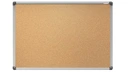 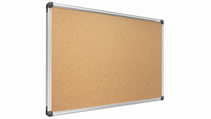 Ilustracje poglądoweIlustracje poglądoweIlustracje poglądoweIlustracje poglądoweIlustracje poglądowePozycjaSymbolNazwaNazwaNazwa84.TAB.5Tablica informacyjnaTablica informacyjnaTablica informacyjnaTablica informacyjna w formie gabloty ogłoszeniowej stosowanej wewnątrz pomieszczeń. Drzwiczki przesuwne ze szkła hartowanego zamykane na klucz. Rama tablicy z anodowanego aluminium, wykończenie w kolorze uzgodnionym z zamawiającym. Montaż w poziomie, w komplecie elementy do montażu. Pojemność tablicy – 8 kartek A4.Tablica informacyjna w formie gabloty ogłoszeniowej stosowanej wewnątrz pomieszczeń. Drzwiczki przesuwne ze szkła hartowanego zamykane na klucz. Rama tablicy z anodowanego aluminium, wykończenie w kolorze uzgodnionym z zamawiającym. Montaż w poziomie, w komplecie elementy do montażu. Pojemność tablicy – 8 kartek A4.Tablica informacyjna w formie gabloty ogłoszeniowej stosowanej wewnątrz pomieszczeń. Drzwiczki przesuwne ze szkła hartowanego zamykane na klucz. Rama tablicy z anodowanego aluminium, wykończenie w kolorze uzgodnionym z zamawiającym. Montaż w poziomie, w komplecie elementy do montażu. Pojemność tablicy – 8 kartek A4.Tablica informacyjna w formie gabloty ogłoszeniowej stosowanej wewnątrz pomieszczeń. Drzwiczki przesuwne ze szkła hartowanego zamykane na klucz. Rama tablicy z anodowanego aluminium, wykończenie w kolorze uzgodnionym z zamawiającym. Montaż w poziomie, w komplecie elementy do montażu. Pojemność tablicy – 8 kartek A4.Tablica informacyjna w formie gabloty ogłoszeniowej stosowanej wewnątrz pomieszczeń. Drzwiczki przesuwne ze szkła hartowanego zamykane na klucz. Rama tablicy z anodowanego aluminium, wykończenie w kolorze uzgodnionym z zamawiającym. Montaż w poziomie, w komplecie elementy do montażu. Pojemność tablicy – 8 kartek A4.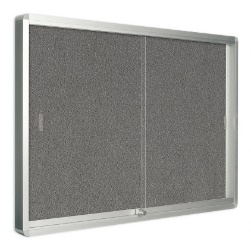 Ilustracje poglądoweIlustracje poglądoweIlustracje poglądoweIlustracje poglądoweIlustracje poglądowePozycjaSymbolNazwaNazwaNazwa85.TAB.6Tabliczka przydrzwiowaTabliczka przydrzwiowaTabliczka przydrzwiowaZatrzaskowa tabliczka przydrzwiowa wykonana z aluminium oraz plastiku PP. Posiada antyrefleksyjną folię w przednim panelu. Profile zatrzaskowe z zaślepkami. Montaż za pomocą śrub dodawanych w komplecie lub poprzez przyklejenie na taśmie dwustronnej.Dane techniczne:- lekkie aluminiowe profile zatrzaskowe - plecy z płyty z tworzywa sztucznego- folia antyrefleksyjna ochraniająca zawartośćWymiary: 10 - 12 x 14 - 16 cmZatrzaskowa tabliczka przydrzwiowa wykonana z aluminium oraz plastiku PP. Posiada antyrefleksyjną folię w przednim panelu. Profile zatrzaskowe z zaślepkami. Montaż za pomocą śrub dodawanych w komplecie lub poprzez przyklejenie na taśmie dwustronnej.Dane techniczne:- lekkie aluminiowe profile zatrzaskowe - plecy z płyty z tworzywa sztucznego- folia antyrefleksyjna ochraniająca zawartośćWymiary: 10 - 12 x 14 - 16 cmZatrzaskowa tabliczka przydrzwiowa wykonana z aluminium oraz plastiku PP. Posiada antyrefleksyjną folię w przednim panelu. Profile zatrzaskowe z zaślepkami. Montaż za pomocą śrub dodawanych w komplecie lub poprzez przyklejenie na taśmie dwustronnej.Dane techniczne:- lekkie aluminiowe profile zatrzaskowe - plecy z płyty z tworzywa sztucznego- folia antyrefleksyjna ochraniająca zawartośćWymiary: 10 - 12 x 14 - 16 cmZatrzaskowa tabliczka przydrzwiowa wykonana z aluminium oraz plastiku PP. Posiada antyrefleksyjną folię w przednim panelu. Profile zatrzaskowe z zaślepkami. Montaż za pomocą śrub dodawanych w komplecie lub poprzez przyklejenie na taśmie dwustronnej.Dane techniczne:- lekkie aluminiowe profile zatrzaskowe - plecy z płyty z tworzywa sztucznego- folia antyrefleksyjna ochraniająca zawartośćWymiary: 10 - 12 x 14 - 16 cmZatrzaskowa tabliczka przydrzwiowa wykonana z aluminium oraz plastiku PP. Posiada antyrefleksyjną folię w przednim panelu. Profile zatrzaskowe z zaślepkami. Montaż za pomocą śrub dodawanych w komplecie lub poprzez przyklejenie na taśmie dwustronnej.Dane techniczne:- lekkie aluminiowe profile zatrzaskowe - plecy z płyty z tworzywa sztucznego- folia antyrefleksyjna ochraniająca zawartośćWymiary: 10 - 12 x 14 - 16 cm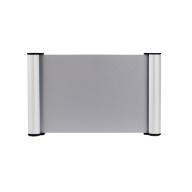 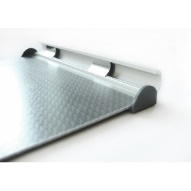 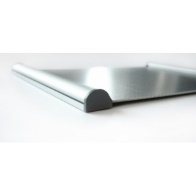 Ilustracje poglądoweIlustracje poglądoweIlustracje poglądoweIlustracje poglądoweIlustracje poglądowePozycjaSymbolNazwaNazwaNazwa86.TANAntyrama format B2Antyrama format B2Antyrama format B2Antyrama z ramką wykonaną z materiału drewnopodobnego. Posiada przednią osłonę z tworzywa sztucznego. Montaż za pomocą gwoździ lub poprzez przyklejenie na taśmie dwustronnej.Dane techniczne:- ramka z płyty drewnopodobnej - plecy z płyty z tworzywa sztucznego- przednia osłona z tworzywaWymiary format B2 – 50 x 70 cmAntyrama z ramką wykonaną z materiału drewnopodobnego. Posiada przednią osłonę z tworzywa sztucznego. Montaż za pomocą gwoździ lub poprzez przyklejenie na taśmie dwustronnej.Dane techniczne:- ramka z płyty drewnopodobnej - plecy z płyty z tworzywa sztucznego- przednia osłona z tworzywaWymiary format B2 – 50 x 70 cmAntyrama z ramką wykonaną z materiału drewnopodobnego. Posiada przednią osłonę z tworzywa sztucznego. Montaż za pomocą gwoździ lub poprzez przyklejenie na taśmie dwustronnej.Dane techniczne:- ramka z płyty drewnopodobnej - plecy z płyty z tworzywa sztucznego- przednia osłona z tworzywaWymiary format B2 – 50 x 70 cmAntyrama z ramką wykonaną z materiału drewnopodobnego. Posiada przednią osłonę z tworzywa sztucznego. Montaż za pomocą gwoździ lub poprzez przyklejenie na taśmie dwustronnej.Dane techniczne:- ramka z płyty drewnopodobnej - plecy z płyty z tworzywa sztucznego- przednia osłona z tworzywaWymiary format B2 – 50 x 70 cmAntyrama z ramką wykonaną z materiału drewnopodobnego. Posiada przednią osłonę z tworzywa sztucznego. Montaż za pomocą gwoździ lub poprzez przyklejenie na taśmie dwustronnej.Dane techniczne:- ramka z płyty drewnopodobnej - plecy z płyty z tworzywa sztucznego- przednia osłona z tworzywaWymiary format B2 – 50 x 70 cm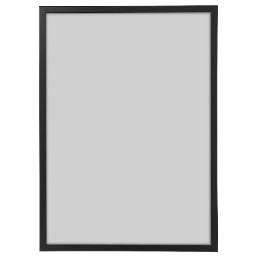 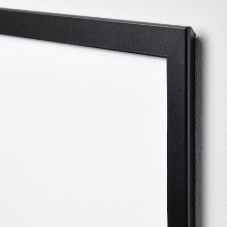 Ilustracje poglądoweIlustracje poglądoweIlustracje poglądoweIlustracje poglądoweIlustracje poglądowePozycjaSymbolNazwa87.W.1Wieszak na ubraniaŚcienny wieszak ubraniowy wykonany z profilu metalowego z minimum 4 haczykami. Szerokość wieszaka – 38 – 43 cm. Haczyki bez ostrych krawędzi. Haczyki góra i dół. Wieszak montowany do ściany za pomocą śrub dodawanych w komplecie. Listwa zamknięta, lub zakończona zaślepkami z tworzywa. Kolor do uzgodnienia z zamawiającym.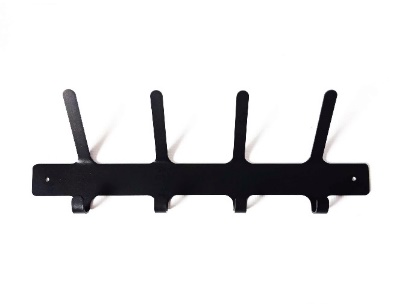 Ścienny wieszak ubraniowy wykonany z profilu metalowego z minimum 4 haczykami. Szerokość wieszaka – 38 – 43 cm. Haczyki bez ostrych krawędzi. Haczyki góra i dół. Wieszak montowany do ściany za pomocą śrub dodawanych w komplecie. Listwa zamknięta, lub zakończona zaślepkami z tworzywa. Kolor do uzgodnienia z zamawiającym.Ścienny wieszak ubraniowy wykonany z profilu metalowego z minimum 4 haczykami. Szerokość wieszaka – 38 – 43 cm. Haczyki bez ostrych krawędzi. Haczyki góra i dół. Wieszak montowany do ściany za pomocą śrub dodawanych w komplecie. Listwa zamknięta, lub zakończona zaślepkami z tworzywa. Kolor do uzgodnienia z zamawiającym.Ilustracje poglądoweIlustracje poglądoweIlustracje poglądowePozycjaSymbolNazwaNazwaNazwaNazwa88.WTWózek transportowyWózek transportowyWózek transportowyWózek transportowyUniwersalny, składany, metalowy wózek transportowy o maksymalnym załadunku 250kg.Wózek wyposażony w koła z bieżnikiem, wyprofilowany uchwyt oraz dodatkowe małe, skrętne kółka. Wysuwany uchwyt można zamontować na dwa sposoby - możliwe jest przewożenie towaru na 2 kółkach w pozycji stojącej lub 4 kółkach w pozycji leżącej.Wzmocniona rama - zwiększa wytrzymałość wózka; zapewnia sztywność konstrukcji.Wózek posiada metalowe zabezpieczenie kół. Uniwersalny, składany, metalowy wózek transportowy o maksymalnym załadunku 250kg.Wózek wyposażony w koła z bieżnikiem, wyprofilowany uchwyt oraz dodatkowe małe, skrętne kółka. Wysuwany uchwyt można zamontować na dwa sposoby - możliwe jest przewożenie towaru na 2 kółkach w pozycji stojącej lub 4 kółkach w pozycji leżącej.Wzmocniona rama - zwiększa wytrzymałość wózka; zapewnia sztywność konstrukcji.Wózek posiada metalowe zabezpieczenie kół. Uniwersalny, składany, metalowy wózek transportowy o maksymalnym załadunku 250kg.Wózek wyposażony w koła z bieżnikiem, wyprofilowany uchwyt oraz dodatkowe małe, skrętne kółka. Wysuwany uchwyt można zamontować na dwa sposoby - możliwe jest przewożenie towaru na 2 kółkach w pozycji stojącej lub 4 kółkach w pozycji leżącej.Wzmocniona rama - zwiększa wytrzymałość wózka; zapewnia sztywność konstrukcji.Wózek posiada metalowe zabezpieczenie kół. Uniwersalny, składany, metalowy wózek transportowy o maksymalnym załadunku 250kg.Wózek wyposażony w koła z bieżnikiem, wyprofilowany uchwyt oraz dodatkowe małe, skrętne kółka. Wysuwany uchwyt można zamontować na dwa sposoby - możliwe jest przewożenie towaru na 2 kółkach w pozycji stojącej lub 4 kółkach w pozycji leżącej.Wzmocniona rama - zwiększa wytrzymałość wózka; zapewnia sztywność konstrukcji.Wózek posiada metalowe zabezpieczenie kół. Uniwersalny, składany, metalowy wózek transportowy o maksymalnym załadunku 250kg.Wózek wyposażony w koła z bieżnikiem, wyprofilowany uchwyt oraz dodatkowe małe, skrętne kółka. Wysuwany uchwyt można zamontować na dwa sposoby - możliwe jest przewożenie towaru na 2 kółkach w pozycji stojącej lub 4 kółkach w pozycji leżącej.Wzmocniona rama - zwiększa wytrzymałość wózka; zapewnia sztywność konstrukcji.Wózek posiada metalowe zabezpieczenie kół. Uniwersalny, składany, metalowy wózek transportowy o maksymalnym załadunku 250kg.Wózek wyposażony w koła z bieżnikiem, wyprofilowany uchwyt oraz dodatkowe małe, skrętne kółka. Wysuwany uchwyt można zamontować na dwa sposoby - możliwe jest przewożenie towaru na 2 kółkach w pozycji stojącej lub 4 kółkach w pozycji leżącej.Wzmocniona rama - zwiększa wytrzymałość wózka; zapewnia sztywność konstrukcji.Wózek posiada metalowe zabezpieczenie kół. 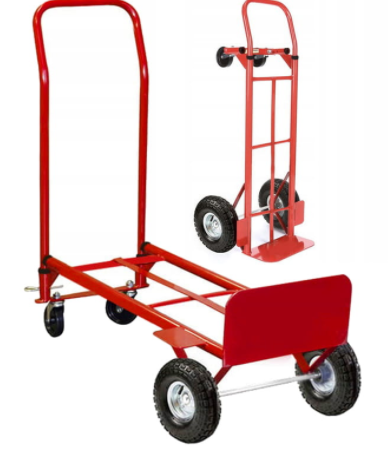 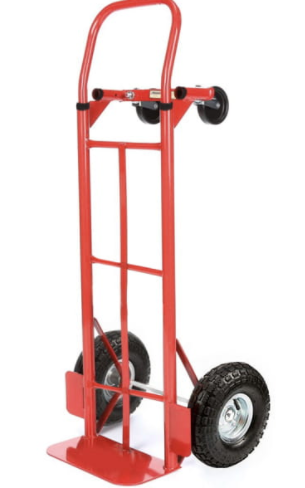 Ilustracje poglądoweIlustracje poglądoweIlustracje poglądoweIlustracje poglądoweIlustracje poglądoweIlustracje poglądowePozycjaSymbolNazwaNazwa90.ZMGZestaw magnesówZestaw magnesówZestaw magnesów do tablicy magnetycznej o średnicy 25 – 35 mm. Kolor magnesów do uzgodnienia z zamawiającym. Ilość sztuk – minimum 50.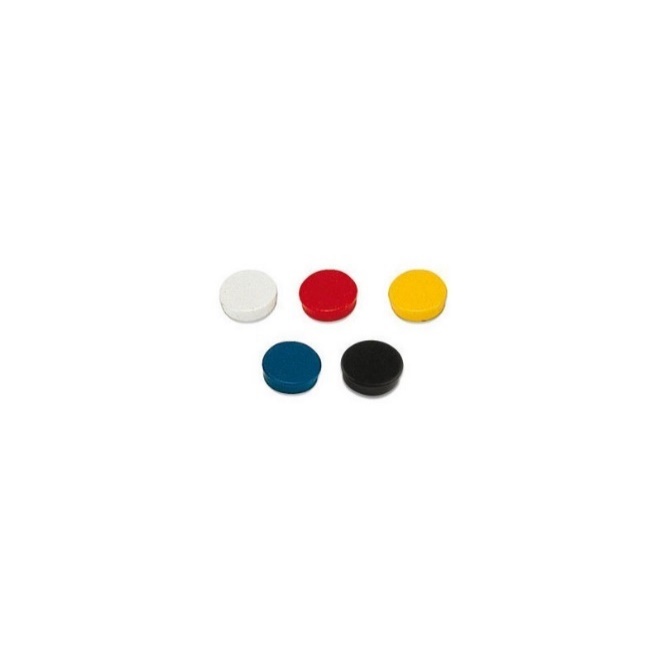 Zestaw magnesów do tablicy magnetycznej o średnicy 25 – 35 mm. Kolor magnesów do uzgodnienia z zamawiającym. Ilość sztuk – minimum 50.Zestaw magnesów do tablicy magnetycznej o średnicy 25 – 35 mm. Kolor magnesów do uzgodnienia z zamawiającym. Ilość sztuk – minimum 50.Zestaw magnesów do tablicy magnetycznej o średnicy 25 – 35 mm. Kolor magnesów do uzgodnienia z zamawiającym. Ilość sztuk – minimum 50.Ilustracje poglądoweIlustracje poglądoweIlustracje poglądoweIlustracje poglądowe